Western Australia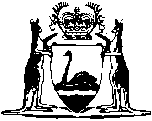 Building Societies Act 1920		This Act was repealed by the Buildings Societies Act 1976 s. 4(1) (No. 47 of 1976) as at 4 Mar 1977.		There are no Word versions of this Act, only PDFs in the Reprinted Acts database are available.